CURRICULAM-VITAE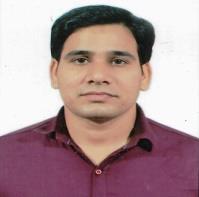 SHOAIB Career Objective_______________________________________________________________To work in an organization for the development of my skills, to contribute in Company’s success and knowledge to have symbiotic relationship with the company where I can put all my efforts to Company’s growth.Professional Qualification____________________________________________________________One year Diploma in Information Technology from NIIT from Varanasi.Certificate in Computing (CIC) from IGNOU from Lucknow.One  year  Advance  Diploma  in  Hardware  &  Networking  from  Institute  of  ComputerHardware & Networking Lucknow.Academic Qualification_________________________________________________________Bachelor of Arts from Himalayan University.12th from U.P. Board, Allahabad.10th from U.P. Board, Allahabad.Work Experience___________________________________________________________ I am carrying more than 6+ year Experience in Desktop Support (IT).Responsible In OrganizationDesktop & Server Configuration & Support (CentOs, RHEL Ent. 7.0, and Win Server 2008, 2012)Supports various client company hardware which includes servers, laptops, terminals, desktops, printers and handheld devicesInstallation and configuration software.Working on Red Hat Linux 7.0 & CentOs (LVM, Samba, FTP, NTP, Network, Apache, DNS, etc.)Builds, configures, upgrades and images Desktop and Laptop.Working for Asus Laptop for Services in Onside.Support remote users via phon.Working knowledge of Microsoft Active Directory accounts and group, DNS, DHCP.ILO configuration and remotely installation server 2012 and 2016 also.Troubleshooting problems related to software, OS on Laptop & Desktop.MS-Outlook mail configuration on system and handset.Switch and router installation, Wi-Fi Configuration on Laptop.Providing remote support to other locations over phone & via remote.All the standard software installation like Lotus notes Client, MacAfee Antivirus ,Acrobat reader and writer ,7Zip ,MS Office 2003 & 2007, 2010, 2013, 2016 and office 365 and etc. OS installation CD’s and USB Drive.Windows Installation on new PC and assembling and upgrade server and upgrade RAM, Processer, and Hard Disk.Laptop ROG Series trouble-shooting and services & diagnose and solve issue within time.RAID Configuration and Server Hardware replace like Ram, Hard disk.CCTV Camera installation.Punching and Switch Installation.Local & N/W Printer Installation and handling the print server.Installation of bit defender total security server Antivirus and update and extracting report from the Bit defender antivirus server of non-reporting client on bit defender server and working on the same.Follow up with hardware support vendor to get the things done in timely manner.Responsible At Side:Ministry of Law and Justice is part of Ministry of Home Affairs here we work as a Contract Basis as a System Engineer in Ministry of Law and Justice. Scope of service includes Hardware, Network & Application Support and Installation.Desktop SupportTroubleshooting problems related to software, OS on Laptop & Desktop.MS outlook mail configuration.Wi-Fi Configuration on Laptop.Providing remote support to other locations over phone & via remote.All the Designing software installation Like FTS..All the standard software installation like MS Outlook, Quick heal, MacAfee Antivirus, Acrobat reader and writer ,7Zip ,MS Office 2003 & 2007 & 2010 and etc.Projector configuration.Local & N/W Printer Installation.Data transfer through LAN.New System installation and configuration for Annual Budget Session 2014 & 2015.Hands On_____________________________________________________________________Mailing System: MS-Outlook, Zimbra Mail ServerMaintain IT Assets, Asus Laptop Service Support.Red Hat Linux Administration: Installation, Configuration, Network, LVM, FTP, DNS.Antivirus: Symantec Endpoint Protection Server Installation and ConfigurationService Desk: Helpdesk Systems (HP open View)Vendor Coordination: Coordinating with Vendors and support remotely via phone.Personal Details_______________________________________________________________Declaration___________________________________________________________________________I hereby declare that all the particulars stated in this CV are true to the best of my knowledge and belief.Date: -Place: -	New Delhi	SHOAIB Email id: Shoaib-393222@2freemail.com Email id: Shoaib-393222@2freemail.com Email id: Shoaib-393222@2freemail.com Total Experience:3+ Year (From Jan. 2016 to 15 July 2019).Current Functional Area:OS Support (Red Hat Linux and Windows Server)Designation:System Administrator  L2Total Experience:3+ Years (From Feb 2012 to Dec 2015).Functional Area:System EngineerDesignation:Computer Engineer.Date of Birth:20 June. 1987Gender:MaleNationality:IndiaLanguages Known:Urdu, Hindi & English.Interest:Net Surfing, watching News.